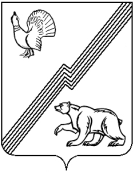 АДМИНИСТРАЦИЯ ГОРОДА ЮГОРСКАХанты-Мансийского автономного округа – Югры ПОСТАНОВЛЕНИЕот 28 сентября 2020 года									          № 1389О внесении изменений в постановление администрации города Югорска от 31.10.2018 № 3008«О муниципальной программе города Югорска «Молодежная политика и организация временного трудоустройства» В соответствии с постановлением администрации города Югорска от 01.11.2019 № 2359 «О модельной муниципальной программе города Югорска, порядке принятия решения               о разработке муниципальных программ города Югорска, их формирования, утверждения и реализации в соответствии с национальными целями развития»:    1.  Внести в приложение к постановлению администрации города Югорска от 31.10.2018 № 3008 «О муниципальной программе города Югорска «Молодежная политика и организация временного трудоустройства» (с изменениями от 29.04.2019 № 883, от 10.10.2019 № 2197,        от 12.11.2019 № 2423, от 23.12.2019 № 2753, от 24.12.2019 № 2789, от 09.04.2020 № 548) следующие изменения:1.1. Строки паспорта муниципальной программы  «Соисполнители муниципальной программы», «Портфели проектов, проекты, входящие в состав муниципальной программы,               в том числе направленные на реализацию в городе Югорске национальных проектов (программ) Российской Федерации, параметры их финансового обеспечения», «Параметры финансового обеспечения муниципальной программы» изложить в следующей редакции: «».1.2. Таблицы 1-3 изложить в новой редакции (приложение).2.Опубликовать постановление в официальном печатном издании города Югорска, разместить на официальном сайте органов местного самоуправления города Югорска                          и в государственной автоматизированной системе «Управление».3. Настоящее постановление вступает в силу после его официального опубликования.4. Контроль за выполнением постановления возложить на заместителя главы города Югорска Т.И. Долгодворову.Глава города Югорска					                                            А.В. БородкинПриложениек постановлениюадминистрации города Югорскаот 28 сентября 2020 года № 1389Таблица 1Целевые показатели муниципальной программыТаблица 2 Распределение финансовых ресурсов муниципальной программыТаблица 3Мероприятия, реализуемые на принципах проектного управления, направленные, в том числе на исполнение национальных и федеральных проектов (программ) Российской Федерации Соисполнители муниципальной программыУправление бухгалтерского учета и отчетности администрации города ЮгорскаУправление образования администрации города ЮгорскаДепартамент муниципальной собственности и градостроительства администрации города Югорска»;»;««Портфели проектов, проекты, входящие в состав муниципальной программы, в том числе направленные на реализацию в городе Югорске национальных проектов (программ) Российской Федерации, параметры их финансового обеспечения1. Национальный проект »Образование»,портфель проектов «Образование»,региональный проект «Социальная активность» - 5 788,7 тыс. рублей 2. Национальный проект «Демография»,портфель проектов «Демография»,региональный проект «Содействие занятости женщин – создание условий дошкольного образования для детей в возрасте до трех лет» - 95,5 тыс. рублей»;»;««Параметры финансового обеспечения муниципальной программыОбщий объем финансирования муниципальной программы составляет 786  231,5 тыс. рублей, в том числе:2019 год – 67 789,4 тыс. рублей;2020 год – 69 084,4 тыс. рублей;2021 год – 66 597,0 тыс. рублей;2022 год – 66 577,9 тыс. рублей;2023 год – 64 526,6 тыс. рублей;2024 год – 64 526,6 тыс. рублей;2025 год - 64 526,6 тыс. рублей;2026 – 2030 год – 322 603,0 тыс. рублей№ показателяНаименование целевых показателейЕд. измеренияБазовый показатель на начало реализации муниципальной программыЗначение показателя по годамЗначение показателя по годамЗначение показателя по годамЗначение показателя по годамЗначение показателя по годамЗначение показателя по годамЗначение показателя по годамЦелевое значение показателя на момент окончания реализации муниципальной программы№ показателяНаименование целевых показателейЕд. измеренияБазовый показатель на начало реализации муниципальной программы2019202020212022202320242025Целевое значение показателя на момент окончания реализации муниципальной программы1234567891011121Доля населения города Югорска, задействованного в мероприятиях по молодежной политике, в общей численности населения%65,065,060,066,067,068,069,070,075,02Количество молодежи в возрасте 14-30 лет, задействованной в мероприятиях общественных объединенийчел1 7001 8001 8002 1002 2002 3002 4002 5002 7003Количество социально - значимых проектов, заявленных на конкурсы различного уровняед.3536303839404142474Количество молодых людей, вовлеченных в реализуемые проекты и программы в сфере поддержки талантливой молодежичел.5 3005 4004 0005 6505 8005 9006 1006 2506 8005Доля детей и молодежи в возрасте от 14 – 30 лет, задействованной в мероприятиях гражданско – патриотической направленности%28,028,025,029,030,030,031,031,033,06Объем выполнения муниципального задания подведомственным учреждением%100,0.100,0100,0100,0100,0100,0100,0100,0100,07Количество трудоустроенных граждан, признанных                                        в установленном порядке безработнымичел.578050707580901001008Количество несовершеннолетних, трудоустроенных за счет создания временных рабочих местчел.4264261004264264264264264269Количество трудоустроенных выпускников профессиональных образовательных организаций и образовательных организаций высшего образованиячел.55355555510Численность обучающихся, вовлеченных в деятельность общественных объединений на базе образовательных организаций общего образования, среднего и высшего профессионального образованиямлн.чел.0,001220-0,0032920,0045340,0058380,0071800,0085960,0085960,00859611Доля граждан, вовлеченных в добровольческую деятельность%9,0-16,017,018,019,020,021,026,012Доля молодежи, задействованной в мероприятиях по вовлечению в творческую деятельность, от общего числа молодежи в городе Югорске%9,0-33,036,039,042,045,046,048,0Номер строкиНомер основного мероприятияОсновные мероприятия муниципальной программы (их связь с целевыми показателями муниципальной программы)Ответственный исполнитель/соисполнитель (наименование органа или структурного подразделения, учреждения)Источники финансированияФинансовые затраты на реализацию (тыс. рублей)Финансовые затраты на реализацию (тыс. рублей)Финансовые затраты на реализацию (тыс. рублей)Финансовые затраты на реализацию (тыс. рублей)Финансовые затраты на реализацию (тыс. рублей)Финансовые затраты на реализацию (тыс. рублей)Финансовые затраты на реализацию (тыс. рублей)Финансовые затраты на реализацию (тыс. рублей)Финансовые затраты на реализацию (тыс. рублей)Номер строкиНомер основного мероприятияОсновные мероприятия муниципальной программы (их связь с целевыми показателями муниципальной программы)Ответственный исполнитель/соисполнитель (наименование органа или структурного подразделения, учреждения)Источники финансированиявсегов том числе по годам:в том числе по годам:в том числе по годам:в том числе по годам:в том числе по годам:в том числе по годам:в том числе по годам:в том числе по годам:Номер строкиНомер основного мероприятияОсновные мероприятия муниципальной программы (их связь с целевыми показателями муниципальной программы)Ответственный исполнитель/соисполнитель (наименование органа или структурного подразделения, учреждения)Источники финансированиявсего20192020202120222023202420252026-2030А12345678910111213Подпрограмма 1 «Молодежь города Югорска»Подпрограмма 1 «Молодежь города Югорска»Подпрограмма 1 «Молодежь города Югорска»Подпрограмма 1 «Молодежь города Югорска»Подпрограмма 1 «Молодежь города Югорска»Подпрограмма 1 «Молодежь города Югорска»Подпрограмма 1 «Молодежь города Югорска»Подпрограмма 1 «Молодежь города Югорска»Подпрограмма 1 «Молодежь города Югорска»Подпрограмма 1 «Молодежь города Югорска»Подпрограмма 1 «Молодежь города Югорска»Подпрограмма 1 «Молодежь города Югорска»Подпрограмма 1 «Молодежь города Югорска»11.1.Организация, проведение и участие в молодежных мероприятиях различного уровня (1,3,4)Управление социальной политики администрации города Югорскавсего5 874,1954,10,00,00,00,00,0820,04 100,021.1.Организация, проведение и участие в молодежных мероприятиях различного уровня (1,3,4)Управление социальной политики администрации города Югорскафедеральный бюджет0,00,00,00,00,00,00,00,00,031.1.Организация, проведение и участие в молодежных мероприятиях различного уровня (1,3,4)Управление социальной политики администрации города Югорскабюджет автономного округа0,00,00,00,00,00,00,00,00,041.1.Организация, проведение и участие в молодежных мероприятиях различного уровня (1,3,4)Управление социальной политики администрации города Югорскаместный бюджет5 874,1954,10,00,00,00,00,0820,04 100,051.1.Организация, проведение и участие в молодежных мероприятиях различного уровня (1,3,4)Управление социальной политики администрации города Югорскаиные внебюджетные источники0,00,00,00,00,00,00,00,00,061.2.Поддержка общественных молодежных инициатив, волонтерского движения (2)Управление социальной политики администрации города Югорскавсего450,0150,00,00,00,00,00,050,0250,071.2.Поддержка общественных молодежных инициатив, волонтерского движения (2)Управление социальной политики администрации города Югорскафедеральный бюджет0,00,00,00,00,00,00,00,00,081.2.Поддержка общественных молодежных инициатив, волонтерского движения (2)Управление социальной политики администрации города Югорскабюджет автономного округа0,00,00,00,00,00,00,00,00,091.2.Поддержка общественных молодежных инициатив, волонтерского движения (2)Управление социальной политики администрации города Югорскаместный бюджет450,0150,00,00,00,00,00,050,0250,0101.2.Поддержка общественных молодежных инициатив, волонтерского движения (2)Управление социальной политики администрации города Югорскаиные внебюджетные источники0,00,00,00,00,00,00,00,00,0111.3.Проведение и участие в мероприятиях гражданско – патриотического направленияУправление социальной политики администрации города Югорскавсего2 015,9465,9350,00,00,00,00,0200,01 000,0121.3.Проведение и участие в мероприятиях гражданско – патриотического направленияУправление социальной политики администрации города Югорскафедеральный бюджет0,00,00,00,00,00,00,00,00,0131.3.Проведение и участие в мероприятиях гражданско – патриотического направленияУправление социальной политики администрации города Югорскабюджет автономного округа650,0300,0350,00,00,00,00,00,00,0141.3.Проведение и участие в мероприятиях гражданско – патриотического направленияУправление социальной политики администрации города Югорскаместный бюджет1 365,9165,90,00,00,00,00,0200,01 000,0151.3.Проведение и участие в мероприятиях гражданско – патриотического направленияУправление социальной политики администрации города Югорскаиные внебюджетные источники0,00,00,00,00,00,00,00,00,0161.4.Обеспечение деятельности подведомственного учреждения по организации и осуществлению мероприятий по работе  с детьми и молодежью (6)Управление социальной политики администрации города Югорскавсего505 199,942 460,043 779,942 280,042 280,041 800,041 800,041 800,0209 000,0171.4.Обеспечение деятельности подведомственного учреждения по организации и осуществлению мероприятий по работе  с детьми и молодежью (6)Управление социальной политики администрации города Югорскафедеральный бюджет0,00,00,00,00,00,00,00,00,0181.4.Обеспечение деятельности подведомственного учреждения по организации и осуществлению мероприятий по работе  с детьми и молодежью (6)Управление социальной политики администрации города Югорскабюджет автономного округа0,00,00,00,00,00,00,00,00,0191.4.Обеспечение деятельности подведомственного учреждения по организации и осуществлению мероприятий по работе  с детьми и молодежью (6)Управление социальной политики администрации города Югорскаместный бюджет355 499,929 500,030 999,929 500,029 500,029 500,029 500,029 500,0147 500,0201.4.Обеспечение деятельности подведомственного учреждения по организации и осуществлению мероприятий по работе  с детьми и молодежью (6)Управление социальной политики администрации города Югорскаиные внебюджетные источники149 700,012 960,012 780,012 780,012 780,012 300,012 300,012 300,061 500,0211.5.Освещение мероприятий  в сфере молодежной политики в средствах массовой информации (1)Управление социальной политики администрации города Югорскавсего29 200,02 500,02 500,02 500,02 500,02 400,02 400,02 400,012 000,0221.5.Освещение мероприятий  в сфере молодежной политики в средствах массовой информации (1)Управление социальной политики администрации города Югорскафедеральный бюджет0,00,00,00,00,00,00,00,00,0231.5.Освещение мероприятий  в сфере молодежной политики в средствах массовой информации (1)Управление социальной политики администрации города Югорскабюджет автономного округа0,00,00,00,00,00,00,00,00,0241.5.Освещение мероприятий  в сфере молодежной политики в средствах массовой информации (1)Управление социальной политики администрации города Югорскаместный бюджет29 200,02 500,02 500,02 500,02 500,02 400,02 400,02 400,012 000,0251.5.Освещение мероприятий  в сфере молодежной политики в средствах массовой информации (1)Управление социальной политики администрации города Югорскаиные внебюджетные источники0,00,00,00,00,00,00,00,00,0261.6.Организационно – техническое и финансовое обеспечение Управления социальной политики администрации города Югорска (1,2,3,4,5,7,8,9)Управление бухгалтерского учета и отчетности администрации города Югорскавсего150 048,212 401,412 646,812 500,012 500,012 500,012 500,012 500,062 500,0271.6.Организационно – техническое и финансовое обеспечение Управления социальной политики администрации города Югорска (1,2,3,4,5,7,8,9)Управление бухгалтерского учета и отчетности администрации города Югорскафедеральный бюджет0,00,00,00,00,00,00,00,00,0281.6.Организационно – техническое и финансовое обеспечение Управления социальной политики администрации города Югорска (1,2,3,4,5,7,8,9)Управление бухгалтерского учета и отчетности администрации города Югорскабюджет автономного округа0,00,00,00,00,00,00,00,00,0291.6.Организационно – техническое и финансовое обеспечение Управления социальной политики администрации города Югорска (1,2,3,4,5,7,8,9)Управление бухгалтерского учета и отчетности администрации города Югорскаместный бюджет150 048,212 401,412 646,812 500,012 500,012 500,012 500,012 500,062 500,0301.6.Организационно – техническое и финансовое обеспечение Управления социальной политики администрации города Югорска (1,2,3,4,5,7,8,9)Управление бухгалтерского учета и отчетности администрации города Югорскаиные внебюджетные источники0,00,00,00,00,00,00,00,00,0311.7.Участие в реализации регионального проекта "Социальная активность" (1,2,3,4)Управление социальной политики администрации города Югорскавсего5 788,70,01 448,71 100,01 100,01 070,01 070,00,00,0321.7.Участие в реализации регионального проекта "Социальная активность" (1,2,3,4)Управление социальной политики администрации города Югорскафедеральный бюджет0,00,00,00,00,00,00,00,00,0331.7.Участие в реализации регионального проекта "Социальная активность" (1,2,3,4)Управление социальной политики администрации города Югорскабюджет автономного округа0,00,00,00,00,00,00,00,00,0341.7.Участие в реализации регионального проекта "Социальная активность" (1,2,3,4)Управление социальной политики администрации города Югорскаместный бюджет5 788,70,01 448,71 100,01 100,01 070,01 070,00,00,0351.7.Участие в реализации регионального проекта "Социальная активность" (1,2,3,4)Управление социальной политики администрации города Югорскаиные внебюджетные источники0,00,00,00,00,00,00,00,00,036Итого по подпрограмме 1 всего698 576,858 931,460 725,458 380,058 380,057 770,057 770,057 770,0288 850,037Итого по подпрограмме 1 федеральный бюджет0,00,00,00,00,00,00,00,00,038Итого по подпрограмме 1 бюджет автономного округа650,0300,0350,00,00,00,00,00,00,039Итого по подпрограмме 1 местный бюджет548 226,845 671,447 595,445 600,045 600,045 470,045 470,045 470,0227 350,040Итого по подпрограмме 1 иные внебюджетные источники149 700,012 960,012 780,012 780,012 780,012 300,012 300,012 300,061 500,041Подпрограмма 2 «Временное трудоустройство в городе Югорске»Подпрограмма 2 «Временное трудоустройство в городе Югорске»Подпрограмма 2 «Временное трудоустройство в городе Югорске»Подпрограмма 2 «Временное трудоустройство в городе Югорске»Подпрограмма 2 «Временное трудоустройство в городе Югорске»Подпрограмма 2 «Временное трудоустройство в городе Югорске»Подпрограмма 2 «Временное трудоустройство в городе Югорске»Подпрограмма 2 «Временное трудоустройство в городе Югорске»Подпрограмма 2 «Временное трудоустройство в городе Югорске»Подпрограмма 2 «Временное трудоустройство в городе Югорске»Подпрограмма 2 «Временное трудоустройство в городе Югорске»Подпрограмма 2 «Временное трудоустройство в городе Югорске»Подпрограмма 2 «Временное трудоустройство в городе Югорске»422.1.Организация общественных работ для незанятых трудовой деятельностью и безработных граждан, временного трудоустройства  безработных граждан, испытывающих трудности в поиске работы, создание рабочих мест для трудоустройства отдельных категорий граждан (7)Управление социальной политики администрации города Югорскавсего33 797,93 891,14 452,53 694,03 669,52 265,12 265,12 265,111 295,5432.1.Организация общественных работ для незанятых трудовой деятельностью и безработных граждан, временного трудоустройства  безработных граждан, испытывающих трудности в поиске работы, создание рабочих мест для трудоустройства отдельных категорий граждан (7)Управление социальной политики администрации города Югорскафедеральный бюджет0,00,00,00,00,00,00,00,00,0442.1.Организация общественных работ для незанятых трудовой деятельностью и безработных граждан, временного трудоустройства  безработных граждан, испытывающих трудности в поиске работы, создание рабочих мест для трудоустройства отдельных категорий граждан (7)Управление социальной политики администрации города Югорскабюджет автономного округа22 302,42 363,72 724,21 741,71 717,21 723,21 723,21 723,28 586,0452.1.Организация общественных работ для незанятых трудовой деятельностью и безработных граждан, временного трудоустройства  безработных граждан, испытывающих трудности в поиске работы, создание рабочих мест для трудоустройства отдельных категорий граждан (7)Управление социальной политики администрации города Югорскаместный бюджет11 495,51 527,41 728,31 952,31 952,3541,9541,9541,92 709,5462.1.Организация общественных работ для незанятых трудовой деятельностью и безработных граждан, временного трудоустройства  безработных граждан, испытывающих трудности в поиске работы, создание рабочих мест для трудоустройства отдельных категорий граждан (7)Управление социальной политики администрации города Югорскаиные внебюджетные источники0,00,00,00,00,00,00,00,00,0472.1.Организация общественных работ для незанятых трудовой деятельностью и безработных граждан, временного трудоустройства  безработных граждан, испытывающих трудности в поиске работы, создание рабочих мест для трудоустройства отдельных категорий граждан (7)Управление бухгалтерского учета и отчетности администрации города Югорскавсего374,837,80,033,733,733,733,733,7168,5482.1.Организация общественных работ для незанятых трудовой деятельностью и безработных граждан, временного трудоустройства  безработных граждан, испытывающих трудности в поиске работы, создание рабочих мест для трудоустройства отдельных категорий граждан (7)Управление бухгалтерского учета и отчетности администрации города Югорскафедеральный бюджет0,00,00,00,00,00,00,00,00,0492.1.Организация общественных работ для незанятых трудовой деятельностью и безработных граждан, временного трудоустройства  безработных граждан, испытывающих трудности в поиске работы, создание рабочих мест для трудоустройства отдельных категорий граждан (7)Управление бухгалтерского учета и отчетности администрации города Югорскабюджет автономного округа374,837,80,033,733,733,733,733,7168,5502.1.Организация общественных работ для незанятых трудовой деятельностью и безработных граждан, временного трудоустройства  безработных граждан, испытывающих трудности в поиске работы, создание рабочих мест для трудоустройства отдельных категорий граждан (7)Управление бухгалтерского учета и отчетности администрации города Югорскаместный бюджет0,00,00,00,00,00,00,00,00,0512.1.Организация общественных работ для незанятых трудовой деятельностью и безработных граждан, временного трудоустройства  безработных граждан, испытывающих трудности в поиске работы, создание рабочих мест для трудоустройства отдельных категорий граждан (7)Управление бухгалтерского учета и отчетности администрации города Югорскаиные внебюджетные источники0,00,00,00,00,00,00,00,00,0522.1.Организация общественных работ для незанятых трудовой деятельностью и безработных граждан, временного трудоустройства  безработных граждан, испытывающих трудности в поиске работы, создание рабочих мест для трудоустройства отдельных категорий граждан (7)Управление образования администрации города Югорскавсего2 699,7218,9463,8201,7201,7201,7201,7201,71 008,5532.1.Организация общественных работ для незанятых трудовой деятельностью и безработных граждан, временного трудоустройства  безработных граждан, испытывающих трудности в поиске работы, создание рабочих мест для трудоустройства отдельных категорий граждан (7)Управление образования администрации города Югорскафедеральный бюджет0,00,00,00,00,00,00,00,00,0542.1.Организация общественных работ для незанятых трудовой деятельностью и безработных граждан, временного трудоустройства  безработных граждан, испытывающих трудности в поиске работы, создание рабочих мест для трудоустройства отдельных категорий граждан (7)Управление образования администрации города Югорскабюджет автономного округа2 699,7218,9463,8201,7201,7201,7201,7201,71 008,5552.1.Организация общественных работ для незанятых трудовой деятельностью и безработных граждан, временного трудоустройства  безработных граждан, испытывающих трудности в поиске работы, создание рабочих мест для трудоустройства отдельных категорий граждан (7)Управление образования администрации города Югорскаместный бюджет0,00,00,00,00,00,00,00,00,0562.1.Организация общественных работ для незанятых трудовой деятельностью и безработных граждан, временного трудоустройства  безработных граждан, испытывающих трудности в поиске работы, создание рабочих мест для трудоустройства отдельных категорий граждан (7)Управление образования администрации города Югорскаиные внебюджетные источники0,00,00,00,00,00,00,00,00,0572.1.Организация общественных работ для незанятых трудовой деятельностью и безработных граждан, временного трудоустройства  безработных граждан, испытывающих трудности в поиске работы, создание рабочих мест для трудоустройства отдельных категорий граждан (7)Департамент муниципальной собственности и градостроительства администрации города Югорскавсего72,70,072,70,00,00,00,00,00,0582.1.Организация общественных работ для незанятых трудовой деятельностью и безработных граждан, временного трудоустройства  безработных граждан, испытывающих трудности в поиске работы, создание рабочих мест для трудоустройства отдельных категорий граждан (7)Департамент муниципальной собственности и градостроительства администрации города Югорскафедеральный бюджет0,00,00,00,00,00,00,00,00,0592.1.Организация общественных работ для незанятых трудовой деятельностью и безработных граждан, временного трудоустройства  безработных граждан, испытывающих трудности в поиске работы, создание рабочих мест для трудоустройства отдельных категорий граждан (7)Департамент муниципальной собственности и градостроительства администрации города Югорскабюджет автономного округа72,70,072,70,00,00,00,00,00,0602.1.Организация общественных работ для незанятых трудовой деятельностью и безработных граждан, временного трудоустройства  безработных граждан, испытывающих трудности в поиске работы, создание рабочих мест для трудоустройства отдельных категорий граждан (7)Департамент муниципальной собственности и градостроительства администрации города Югорскаместный бюджет0,00,00,00,00,00,00,00,00,0612.1.Организация общественных работ для незанятых трудовой деятельностью и безработных граждан, временного трудоустройства  безработных граждан, испытывающих трудности в поиске работы, создание рабочих мест для трудоустройства отдельных категорий граждан (7)Департамент муниципальной собственности и градостроительства администрации города Югорскаиные внебюджетные источники0,00,00,00,00,00,00,00,00,0622.2.Организация временного трудоустройства несовершеннолетних в возрасте от 14 до 18 лет в свободное от учебы время и молодежных трудовых отрядов (8)Управление социальной политики администрации города Югорскавсего44 109,23 772,52 812,53 892,63 898,03 716,73 716,73 716,718 583,5632.2.Организация временного трудоустройства несовершеннолетних в возрасте от 14 до 18 лет в свободное от учебы время и молодежных трудовых отрядов (8)Управление социальной политики администрации города Югорскафедеральный бюджет0,00,00,00,00,00,00,00,00,0642.2.Организация временного трудоустройства несовершеннолетних в возрасте от 14 до 18 лет в свободное от учебы время и молодежных трудовых отрядов (8)Управление социальной политики администрации города Югорскабюджет автономного округа15 145,81 154,32 493,91 144,91 150,31 150,31 150,31 150,35 751,5652.2.Организация временного трудоустройства несовершеннолетних в возрасте от 14 до 18 лет в свободное от учебы время и молодежных трудовых отрядов (8)Управление социальной политики администрации города Югорскаместный бюджет28 963,42 618,2318,62 747,72 747,72 566,42 566,42 566,412 832,0662.2.Организация временного трудоустройства несовершеннолетних в возрасте от 14 до 18 лет в свободное от учебы время и молодежных трудовых отрядов (8)Управление социальной политики администрации города Югорскаиные внебюджетные источники0,00,00,00,00,00,00,00,00,0672.3.Организация временного трудоустройства выпускников профессиональных образовательных организаций  и образовательных организаций высшего образования в возрасте до 25 лет (9)Управление социальной политики администрации города Югорскавсего5 522,9736,5471,20,00,0539,4539,4539,42 697,0682.3.Организация временного трудоустройства выпускников профессиональных образовательных организаций  и образовательных организаций высшего образования в возрасте до 25 лет (9)Управление социальной политики администрации города Югорскафедеральный бюджет0,00,00,00,00,00,00,00,00,0692.3.Организация временного трудоустройства выпускников профессиональных образовательных организаций  и образовательных организаций высшего образования в возрасте до 25 лет (9)Управление социальной политики администрации города Югорскабюджет автономного округа3 822,5382,1258,80,00,0397,7397,7397,71 988,5702.3.Организация временного трудоустройства выпускников профессиональных образовательных организаций  и образовательных организаций высшего образования в возрасте до 25 лет (9)Управление социальной политики администрации города Югорскаместный бюджет1 700,4354,4212,40,00,0141,7141,7141,7708,5712.3.Организация временного трудоустройства выпускников профессиональных образовательных организаций  и образовательных организаций высшего образования в возрасте до 25 лет (9)Управление социальной политики администрации города Югорскаиные внебюджетные источники0,00,00,00,00,00,00,00,00,0722.3.Организация временного трудоустройства выпускников профессиональных образовательных организаций  и образовательных организаций высшего образования в возрасте до 25 лет (9)Управление образования администрации города Югорскавсего982,0105,786,3395,0395,00,00,00,00,0732.3.Организация временного трудоустройства выпускников профессиональных образовательных организаций  и образовательных организаций высшего образования в возрасте до 25 лет (9)Управление образования администрации города Югорскафедеральный бюджет0,00,00,00,00,00,00,00,00,0742.3.Организация временного трудоустройства выпускников профессиональных образовательных организаций  и образовательных организаций высшего образования в возрасте до 25 лет (9)Управление образования администрации города Югорскабюджет автономного округа982,0105,786,3395,0395,00,00,00,00,0752.3.Организация временного трудоустройства выпускников профессиональных образовательных организаций  и образовательных организаций высшего образования в возрасте до 25 лет (9)Управление образования администрации города Югорскаместный бюджет0,00,00,00,00,00,00,00,00,0762.3.Организация временного трудоустройства выпускников профессиональных образовательных организаций  и образовательных организаций высшего образования в возрасте до 25 лет (9)Управление образования администрации города Югорскаиные внебюджетные источники0,00,00,00,00,00,00,00,00,0 77Участие в реализации регионального проекта "Содействие занятости женщин-создание условий дошкольного образования для детей в возрасте до трех лет" (7)Управление социальной политики администрации города Югорскавсего0,00,00,00,00,00,00,00,00,0 78Участие в реализации регионального проекта "Содействие занятости женщин-создание условий дошкольного образования для детей в возрасте до трех лет" (7)Управление социальной политики администрации города Югорскафедеральный бюджет0,00,00,00,00,00,00,00,00,0 79Участие в реализации регионального проекта "Содействие занятости женщин-создание условий дошкольного образования для детей в возрасте до трех лет" (7)Управление социальной политики администрации города Югорскабюджет автономного округа0,00,00,00,00,00,00,00,00,0 80Участие в реализации регионального проекта "Содействие занятости женщин-создание условий дошкольного образования для детей в возрасте до трех лет" (7)Управление социальной политики администрации города Югорскаместный бюджет0,00,00,00,00,00,00,00,00,0 81Участие в реализации регионального проекта "Содействие занятости женщин-создание условий дошкольного образования для детей в возрасте до трех лет" (7)Управление социальной политики администрации города Югорскаиные внебюджетные источники0,00,00,00,00,00,00,00,00,0 82Участие в реализации регионального проекта "Содействие занятости женщин-создание условий дошкольного образования для детей в возрасте до трех лет" (7)Управление образования администрации города Югорскавсего95,595,50,00,00,00,00,00,00,0 83Участие в реализации регионального проекта "Содействие занятости женщин-создание условий дошкольного образования для детей в возрасте до трех лет" (7)Управление образования администрации города Югорскафедеральный бюджет0,00,00,00,00,00,00,00,00,0 84Участие в реализации регионального проекта "Содействие занятости женщин-создание условий дошкольного образования для детей в возрасте до трех лет" (7)Управление образования администрации города Югорскабюджет автономного округа95,595,50,00,00,00,00,00,00,0 85Участие в реализации регионального проекта "Содействие занятости женщин-создание условий дошкольного образования для детей в возрасте до трех лет" (7)Управление образования администрации города Югорскаместный бюджет0,00,00,00,00,00,00,00,00,0 86Участие в реализации регионального проекта "Содействие занятости женщин-создание условий дошкольного образования для детей в возрасте до трех лет" (7)Управление образования администрации города Югорскаиные внебюджетные источники0,00,00,00,00,00,00,00,00,087Итого по подпрограмме 2всего87 654,78 858,08 359,08 217,08 197,96 756,66 756,66 756,633 753,088Итого по подпрограмме 2федеральный бюджет0,00,00,00,00,00,00,00,00,089Итого по подпрограмме 2бюджет автономного округа45 495,44 358,06 099,73 517,03 497,93 506,63 506,63 506,617 503,090Итого по подпрограмме 2местный бюджет42 159,34 500,02 259,34 700,04 700,03 250,03 250,03 250,016 250,091Итого по подпрограмме 2иные внебюджетные источники0,00,00,00,00,00,00,00,00,09293ВСЕГО ПО МУНИЦИПАЛЬНОЙ ПРОГРАММЕвсего786 231,567 789,469 084,466 597,066 577,964 526,664 526,664 526,6322 603,094ВСЕГО ПО МУНИЦИПАЛЬНОЙ ПРОГРАММЕфедеральный бюджет0,00,00,00,00,00,00,00,00,095ВСЕГО ПО МУНИЦИПАЛЬНОЙ ПРОГРАММЕбюджет автономного округа46 145,44 658,06 449,73 517,03 497,93 506,63 506,63 506,617 503,096ВСЕГО ПО МУНИЦИПАЛЬНОЙ ПРОГРАММЕместный бюджет590 386,150 171,449 854,750 300,050 300,048 720,048 720,048 720,0243 600,097ВСЕГО ПО МУНИЦИПАЛЬНОЙ ПРОГРАММЕиные внебюджетные источники149 700,012 960,012 780,012 780,012 780,012 300,012 300,012 300,061 500,098В том числе:В том числе:В том числе:99инвестиции в объекты муниципальной собственностивсего0,00,00,00,00,00,00,00,00,0100инвестиции в объекты муниципальной собственностифедеральный бюджет0,00,00,00,00,00,00,00,00,0101инвестиции в объекты муниципальной собственностибюджет автономного округа0,00,00,00,00,00,00,00,00,0102инвестиции в объекты муниципальной собственностиместный бюджет0,00,00,00,00,00,00,00,00,0103инвестиции в объекты муниципальной собственностииные внебюджетные источники0,00,00,00,00,00,00,00,00,0104В том числе:В том числе:В том числе:105Прочие расходывсего786 231,567 789,469 084,466 597,066 577,964 526,664 526,664 526,6322 603,0106Прочие расходыфедеральный бюджет0,00,00,00,00,00,00,00,00,0107Прочие расходыбюджет автономного округа46 145,44 658,06 449,73 517,03 497,93 506,63 506,63 506,617 503,0108Прочие расходыместный бюджет590 386,150 171,449 854,750 300,050 300,048 720,048 720,048 720,0243 600,0109Прочие расходыиные внебюджетные источники149 700,012 960,012 780,012 780,012 780,012 300,012 300,012 300,061 500,0110В том числе:В том числе:В том числе:111всего631 958,654 930,155 814,853 466,653 447,551 791,251 791,251 791,2258 926,0112Ответственный исполнительОтветственный исполнительУправление социальной политики администрации города Югорскафедеральный бюджет0,00,00,00,00,00,00,00,00,0113Ответственный исполнительОтветственный исполнительУправление социальной политики администрации города Югорскабюджет автономного округа41 920,74 200,15 826,92 886,62 867,53 271,23 271,23 271,216 326,0114Ответственный исполнительОтветственный исполнительУправление социальной политики администрации города Югорскаместный бюджет440 337,937 770,037 207,937 800,037 800,036 220,036 220,036 220,0181 100,0115Ответственный исполнительОтветственный исполнительУправление социальной политики администрации города Югорскаиные внебюджетные источники149 700,012 960,012 780,012 780,012 780,012 300,012 300,012 300,061 500,0116Соисполнитель 1Соисполнитель 1Управление бухгалтерского учета и отчетности администрации города Югорскавсего150 423,012 439,212 646,812 533,712 533,712 533,712 533,712 533,762 668,5117Соисполнитель 1Соисполнитель 1Управление бухгалтерского учета и отчетности администрации города Югорскафедеральный бюджет0,00,00,00,00,00,00,00,00,0118Соисполнитель 1Соисполнитель 1Управление бухгалтерского учета и отчетности администрации города Югорскабюджет автономного округа374,837,80,033,733,733,733,733,7168,5119Соисполнитель 1Соисполнитель 1Управление бухгалтерского учета и отчетности администрации города Югорскаместный бюджет150 048,212 401,412 646,812 500,012 500,012 500,012 500,012 500,062 500,0120Соисполнитель 1Соисполнитель 1Управление бухгалтерского учета и отчетности администрации города Югорскаиные внебюджетные источники0,00,00,00,00,00,00,00,00,0121Соисполнитель 2Соисполнитель 2Управление образования администрации города Югорскавсего3 777,2420,1550,1596,7596,7201,7201,7201,71 008,5122Соисполнитель 2Соисполнитель 2Управление образования администрации города Югорскафедеральный бюджет0,00,00,00,00,00,00,00,00,0123Соисполнитель 2Соисполнитель 2Управление образования администрации города Югорскабюджет автономного округа3 777,2420,1550,1596,7596,7201,7201,7201,71 008,5124Соисполнитель 2Соисполнитель 2Управление образования администрации города Югорскаместный бюджет0,00,00,00,00,00,00,00,00,0125Соисполнитель 2Соисполнитель 2Управление образования администрации города Югорскаиные внебюджетные источники0,00,00,00,00,00,00,00,00,0126Соисполнитель 3Соисполнитель 3Департамент муниципальной собственности и градостроительства администрации города Югорскавсего72,70,072,70,00,00,00,00,00,0127Соисполнитель 3Соисполнитель 3Департамент муниципальной собственности и градостроительства администрации города Югорскафедеральный бюджет0,00,00,00,00,00,00,00,00,0128Соисполнитель 3Соисполнитель 3Департамент муниципальной собственности и градостроительства администрации города Югорскабюджет автономного округа72,70,072,70,00,00,00,00,00,0129Соисполнитель 3Соисполнитель 3Департамент муниципальной собственности и градостроительства администрации города Югорскаместный бюджет0,00,00,00,00,00,00,00,00,0130Соисполнитель 3Соисполнитель 3Департамент муниципальной собственности и градостроительства администрации города Югорскаиные внебюджетные источники0,00,00,00,00,00,00,00,00,0№п/пНаименование портфеля проектов, проектаНаименование проекта или мероприятияНомер основного мероприятияЦелиСрок реализацииИсточники финансированияПараметры финансового обеспечения, тыс. рублейПараметры финансового обеспечения, тыс. рублейПараметры финансового обеспечения, тыс. рублейПараметры финансового обеспечения, тыс. рублейПараметры финансового обеспечения, тыс. рублейПараметры финансового обеспечения, тыс. рублейПараметры финансового обеспечения, тыс. рублей№п/пНаименование портфеля проектов, проектаНаименование проекта или мероприятияНомер основного мероприятияЦелиСрок реализацииИсточники финансированиявсегов тм числе по годам:в тм числе по годам:в тм числе по годам:в тм числе по годам:в тм числе по годам:в тм числе по годам:№п/пНаименование портфеля проектов, проектаНаименование проекта или мероприятияНомер основного мероприятияЦелиСрок реализацииИсточники финансированиявсего2019202020212022202320241234567891011121314Раздел I. Портфели проектов, основанные на национальных и федеральных проектах Российской ФедерацииРаздел I. Портфели проектов, основанные на национальных и федеральных проектах Российской ФедерацииРаздел I. Портфели проектов, основанные на национальных и федеральных проектах Российской ФедерацииРаздел I. Портфели проектов, основанные на национальных и федеральных проектах Российской ФедерацииРаздел I. Портфели проектов, основанные на национальных и федеральных проектах Российской ФедерацииРаздел I. Портфели проектов, основанные на национальных и федеральных проектах Российской ФедерацииРаздел I. Портфели проектов, основанные на национальных и федеральных проектах Российской ФедерацииРаздел I. Портфели проектов, основанные на национальных и федеральных проектах Российской ФедерацииРаздел I. Портфели проектов, основанные на национальных и федеральных проектах Российской ФедерацииРаздел I. Портфели проектов, основанные на национальных и федеральных проектах Российской ФедерацииРаздел I. Портфели проектов, основанные на национальных и федеральных проектах Российской ФедерацииРаздел I. Портфели проектов, основанные на национальных и федеральных проектах Российской ФедерацииРаздел I. Портфели проектов, основанные на национальных и федеральных проектах Российской ФедерацииРаздел I. Портфели проектов, основанные на национальных и федеральных проектах Российской Федерации1Портфель проектов «Образование»Региональный  проект «Социальная активность» (1,2,3,4,10,11,12)1.7Развитие добровольчества (волонтерства), развитие талантов и способностей у детей и молодежи, в т.ч. студентов, путем поддержки общественных инициатив и проектов, вовлечения к 2024 году в добровольческую деятельность 20,0% граждан, вовлечения 45,0% молодежи в творческую деятельность2020 -2024всего5 788,70,01 448,71 100,01 100,01 070,01 070,01Портфель проектов «Образование»Региональный  проект «Социальная активность» (1,2,3,4,10,11,12)1.7Развитие добровольчества (волонтерства), развитие талантов и способностей у детей и молодежи, в т.ч. студентов, путем поддержки общественных инициатив и проектов, вовлечения к 2024 году в добровольческую деятельность 20,0% граждан, вовлечения 45,0% молодежи в творческую деятельность2020 -2024федеральный бюджет0,00,00,00,00,00,00,01Портфель проектов «Образование»Региональный  проект «Социальная активность» (1,2,3,4,10,11,12)1.7Развитие добровольчества (волонтерства), развитие талантов и способностей у детей и молодежи, в т.ч. студентов, путем поддержки общественных инициатив и проектов, вовлечения к 2024 году в добровольческую деятельность 20,0% граждан, вовлечения 45,0% молодежи в творческую деятельность2020 -2024бюджет автономного округа0,00,00,00,00,00,00,01Портфель проектов «Образование»Региональный  проект «Социальная активность» (1,2,3,4,10,11,12)1.7Развитие добровольчества (волонтерства), развитие талантов и способностей у детей и молодежи, в т.ч. студентов, путем поддержки общественных инициатив и проектов, вовлечения к 2024 году в добровольческую деятельность 20,0% граждан, вовлечения 45,0% молодежи в творческую деятельность2020 -2024местный бюджет5 788,70,01 448,71 100,01 100,01 070,01 070,01Портфель проектов «Образование»Региональный  проект «Социальная активность» (1,2,3,4,10,11,12)1.7Развитие добровольчества (волонтерства), развитие талантов и способностей у детей и молодежи, в т.ч. студентов, путем поддержки общественных инициатив и проектов, вовлечения к 2024 году в добровольческую деятельность 20,0% граждан, вовлечения 45,0% молодежи в творческую деятельность2020 -2024иные источники финансирования0,00,00,00,00,00,00,01Портфель проектов «Образование»Итого по портфелю проектовИтого по портфелю проектовИтого по портфелю проектовИтого по портфелю проектоввсего5 788,70,01 448,71 100,01 100,01 070,01 070,01Портфель проектов «Образование»Итого по портфелю проектовИтого по портфелю проектовИтого по портфелю проектовИтого по портфелю проектовфедеральный бюджет0,00,00,00,00,00,00,01Портфель проектов «Образование»Итого по портфелю проектовИтого по портфелю проектовИтого по портфелю проектовИтого по портфелю проектовбюджет автономного округа0,00,00,00,00,00,00,01Портфель проектов «Образование»Итого по портфелю проектовИтого по портфелю проектовИтого по портфелю проектовИтого по портфелю проектовместный бюджет5 788,70,01 448,71 100,01 100,01 070,01 070,01Портфель проектов «Образование»Итого по портфелю проектовИтого по портфелю проектовИтого по портфелю проектовИтого по портфелю проектовиные источники финансирования0,00,00,00,00,00,00,02Портфель проектов «Демография»Региональный проект «Содействие занятости женщин – создание условий дошкольного образования для детей в возрасте до трех лет» (7)2.4Реализация мероприятий в области содействия занятости населению2019 -2024всего95,595,50,00,00,00,00,02Портфель проектов «Демография»Региональный проект «Содействие занятости женщин – создание условий дошкольного образования для детей в возрасте до трех лет» (7)2.4Реализация мероприятий в области содействия занятости населению2019 -2024федеральный бюджет0,00,00,00,00,00,00,02Портфель проектов «Демография»Региональный проект «Содействие занятости женщин – создание условий дошкольного образования для детей в возрасте до трех лет» (7)2.4Реализация мероприятий в области содействия занятости населению2019 -2024бюджет автономного округа95,595,50,00,00,00,00,02Портфель проектов «Демография»Региональный проект «Содействие занятости женщин – создание условий дошкольного образования для детей в возрасте до трех лет» (7)2.4Реализация мероприятий в области содействия занятости населению2019 -2024местный бюджет0,00,00,00,00,00,00,02Портфель проектов «Демография»Региональный проект «Содействие занятости женщин – создание условий дошкольного образования для детей в возрасте до трех лет» (7)2.4Реализация мероприятий в области содействия занятости населению2019 -2024иные источники финансирования0,00,00,00,00,00,00,02Портфель проектов «Демография»Итого по портфелю проектовИтого по портфелю проектовИтого по портфелю проектовИтого по портфелю проектоввсего95,595,50,00,00,00,00,02Портфель проектов «Демография»Итого по портфелю проектовИтого по портфелю проектовИтого по портфелю проектовИтого по портфелю проектовфедеральный бюджет0,00,00,00,00,00,00,02Портфель проектов «Демография»Итого по портфелю проектовИтого по портфелю проектовИтого по портфелю проектовИтого по портфелю проектовбюджет автономного округа95,595,50,00,00,00,00,02Портфель проектов «Демография»Итого по портфелю проектовИтого по портфелю проектовИтого по портфелю проектовИтого по портфелю проектовместный бюджет0,00,00,00,00,00,00,02Портфель проектов «Демография»Итого по портфелю проектовИтого по портфелю проектовИтого по портфелю проектовИтого по портфелю проектовиные источники финансирования0,00,00,00,00,00,00,0ИТОГОИТОГОИТОГОИТОГОИТОГОИТОГОвсего5 884,295,51 448,71 100,01 100,01 070,01 070,0ИТОГОИТОГОИТОГОИТОГОИТОГОИТОГОфедеральный бюджет0,00,00,00,00,00,00,0ИТОГОИТОГОИТОГОИТОГОИТОГОИТОГОбюджет автономного округа0,095,50,00,00,00,00,0ИТОГОИТОГОИТОГОИТОГОИТОГОИТОГОместный бюджет5 788,70,01 448,71 100,01 100,01 070,01 070,0ИТОГОИТОГОИТОГОИТОГОИТОГОИТОГОиные источники финансирования0,00,00,00,00,00,00,0Разделы II-IV таблицы 3 не заполняются в связи с отсутствием соответствующих проектовРазделы II-IV таблицы 3 не заполняются в связи с отсутствием соответствующих проектовРазделы II-IV таблицы 3 не заполняются в связи с отсутствием соответствующих проектовРазделы II-IV таблицы 3 не заполняются в связи с отсутствием соответствующих проектовРазделы II-IV таблицы 3 не заполняются в связи с отсутствием соответствующих проектовРазделы II-IV таблицы 3 не заполняются в связи с отсутствием соответствующих проектовРазделы II-IV таблицы 3 не заполняются в связи с отсутствием соответствующих проектовРазделы II-IV таблицы 3 не заполняются в связи с отсутствием соответствующих проектовРазделы II-IV таблицы 3 не заполняются в связи с отсутствием соответствующих проектовРазделы II-IV таблицы 3 не заполняются в связи с отсутствием соответствующих проектовРазделы II-IV таблицы 3 не заполняются в связи с отсутствием соответствующих проектовРазделы II-IV таблицы 3 не заполняются в связи с отсутствием соответствующих проектовРазделы II-IV таблицы 3 не заполняются в связи с отсутствием соответствующих проектовРазделы II-IV таблицы 3 не заполняются в связи с отсутствием соответствующих проектов